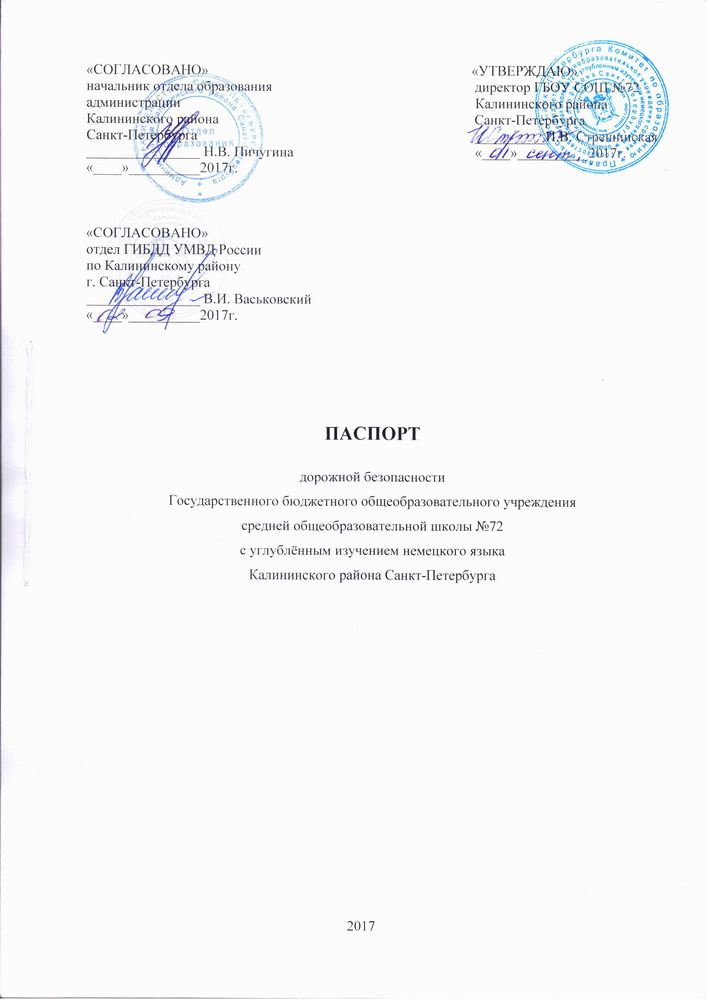 «СОГЛАСОВАНО»                                                            «УТВЕРЖДАЮ»начальник отдела образования	                                           директор ГБОУ СОШ №72администрации	                                                                  Калининского районаКалининского района	                                                       Санкт-ПетербургаСанкт-Петербурга                                                                 ________________ И.В. Стрешинская________________ Н.В. Пичугина                                     «____»__________2017г.«____»__________2017г.«СОГЛАСОВАНО»начальник ОГИБДДКалининского районаСанкт-Петербурга________________ И.В. Васьковский«____»__________2017г.ПАСПОРТдорожной безопасностиГосударственного бюджетного общеобразовательного учреждениясредней общеобразовательной школы №72с углублённым изучением немецкого языкаКалининского района Санкт-Петербурга2017Общие сведения Государственное бюджетное общеобразовательное учреждение средняя общеобразовательная школа №72 с углубленным изучением немецкого языка Калининского района Санкт-ПетербургаЮридический адрес ОУ: СПб, Калининский район, ул. Ушинского, д.21, литер АФактический адрес ОУ: СПб, Калининский район, ул. Ушинского, д.21, литер АРуководитель ОУ: Стрешинская Инна Васильевна        417-53-33	(фамилия, имя, отчество)                                                     (телефон)Заместители руководителя ОУ:   Новиченко Ирина Васильевна              531-74-03   Халемская Юлия Геннадьевна              531-74-03  Фролкина Ольга Николаевна                 531-74-03   Кулакова Наталия Вячеславовна          531-74-03 Специалист отдела образования, курирующий вопросы профилактики детского дорожно-транспортного травматизма    главный специалист Е.А. Ганжин	           (должность)                                                     (фамилия, имя, отчество)				417-47-49                     (телефон)Закрепленный за ОУ работникГосавтоинспекции                                                                                                                                            (должность)                                        (фамилия, имя, отчество)                                                         ___________________________________                                                                                                                                                                                      (телефон)Ответственный за организацию работы по профилактикедетского дорожно-транспортного травматизма в ОУ           педагог-организаторПархомчук Елена Николаевна	           (должность)                                                     (фамилия, имя, отчество)                        537-74-03                                                                                                                                                                        (телефон)Руководитель или ответственный работник дорожно-эксплуатационнойорганизации, осуществляющейсодержание уличнойдорожной сети                         _____________________  ______________                                                                                                                                           (фамилия,  имя, отчество)                                        (телефон)Руководитель или ответственный работник дорожно-эксплуатационнойорганизации, осуществляющейсодержание внутридворовой территории: Иванова Наталья Васильевна                                                                                                                                           (фамилия,  имя, отчество)                                        (телефон)(зам. по АХР)Количество учащихся  720Наличие кабинета по БДД   нет                                                                         (если имеется, указать место расположения)Наличие уголков по БДД в 1-4 классах           уголки БДД расположены в вестибюле школы на  1этаже, в рекреациях начальной школы  - 3, 4 этажах                                                                         (если имеются, указать место расположения)Наличие автогородка (площадки) по БДД    нетНаличие автобуса в ОУ:      нетВремя занятий в ОУ:Уроки: с 9:00 до 14:40Внеурочные занятия: с  15:00 до 18:00 Телефоны оперативных служб:01, 112, 540-51-26 – служба спасения542-42-49 – Управление по делам ГО и ЧС596-50-80 - ГИБДД02, 112, 531-63-02 - полиция03, 112, 531-01-32, 591-20-86 – скорая медицинская помощьПланы-схемы ОУПлан-схема района расположения школы №72Рекомендованные пути передвижения детей по прелегающей к ОУ территории района.Пути движения транспортных средств к местам разгрузки/погрузки и рекомендуемые пути передвижения детей по территории ОУ.План-схема района расположения школы №72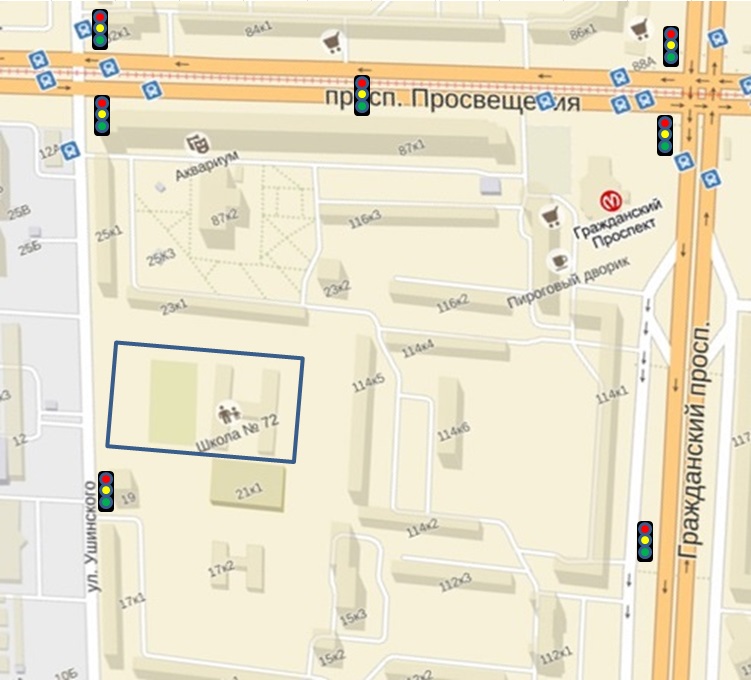 Рекомендованные пути передвижения детейпо прелегающей к ОУ территории района.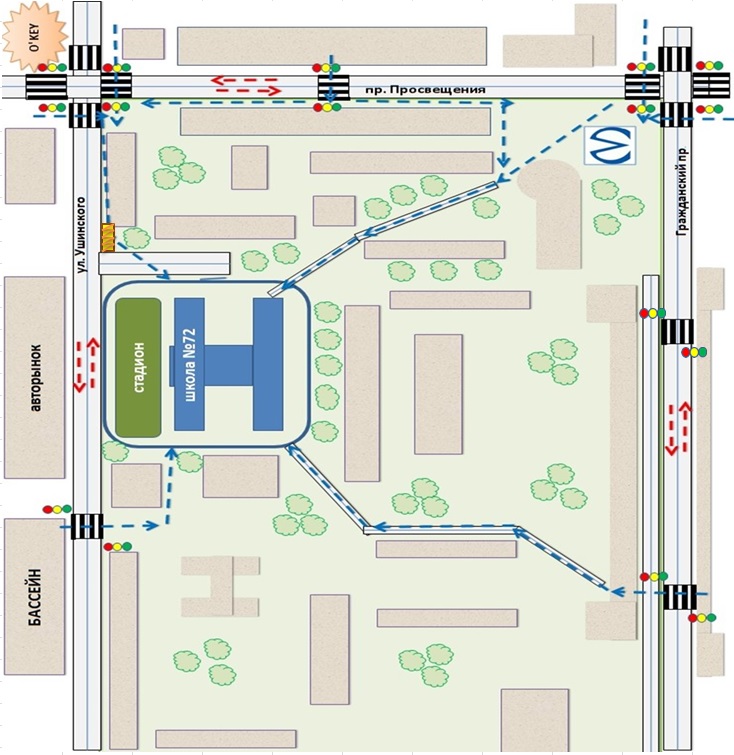 	  - Пути движения пешеходов (учащихся)	- Пути движения транспорта	-  Дорога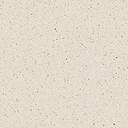 	- Дома и строения                                              - Место посадки организованных групп детейПути движения транспортных средств к местам разгрузки/погрузки и рекомендуемые пути передвижения детей по территории ОУ.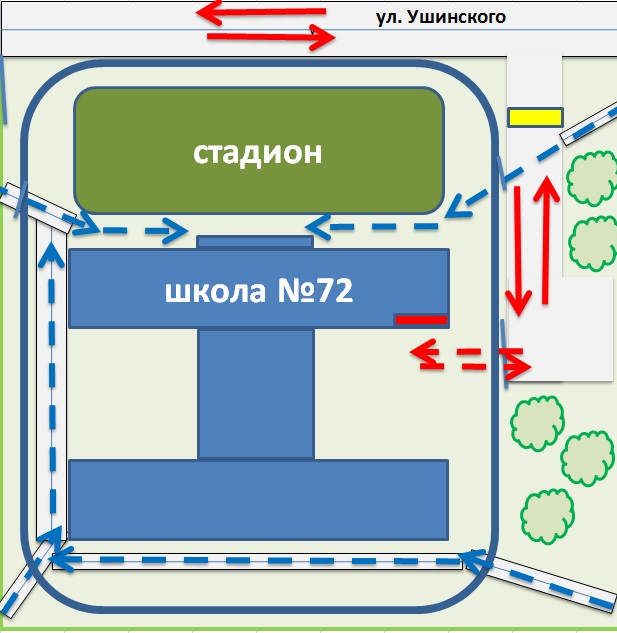 - въезд/выезд грузового транспорта- движение грузового транспорта по территории ОУ- движение учащихся по территории ОУ  - место разгрузки грузового транспорта       - искусственная неровность